О составе  административной комиссии Яльчикского района Чувашской Республики 	Руководствуясь ст.2  Закона Чувашской Республики  от 30 мая 2003 года  № 17 «Об административных комиссиях», Собрание депутатов Яльчикского района Чувашской Республики р е ш и л о: 		1. Утвердить административную комиссию Яльчикского района в следующем  составе:	Архипова С.А. – редактор отдела сельского хозяйства автономного учреждения Чувашской Республики «Редакция Яльчикской районной газеты «Елчек ен» Минкультуры Чувашии (по согласованию);Баймушкин Д.В. – начальник  бюджетного  учреждения Чувашской Республики «Яльчикская  районная станция по борьбе с болезнями животных» государственной ветеринарной службы  Чувашской Республики (по согласованию);Быкова А.С. – начальник отдела экономики, имущественных и земельных отношений  администрации Яльчикского района; Васильева Л.Н. – депутат Собрания депутатов Яльчикского района (по согласованию);Воронцова Р.В. – заведующий сектором кадровой работы  отдела организационной работы администрации Яльчикского района;Егорова Л.Л. – начальник отделения   участковых уполномоченных полиции  и по делам несовершеннолетних отдела  полиции по Яльчикскому району МО  МВД «Комсомольский»  (по согласованию); Левый Л.В. -  глава администрации Яльчикского района; 	Молоствова Э.В.– ведущий  специалист-эксперт отдела сельского хозяйства администрации Яльчикского района;Орехов А.В. -  ведущий специалист-эксперт отдела капитального строительства и жилищно-коммунального хозяйства администрации Яльчикского района.	2.Утвердить Левого Л.В. – главу  администрации Яльчикского района председателем административной комиссии Яльчикского района.3.Решение Собрания депутатов Яльчикского района от 23.01.2018        № 22/6-с  признать утратившим силу.4. Настоящее решение опубликовать в информационном бюллетене «Вестник Яльчикского района».Глава Яльчикского района 		                                		         В.В. СядуковЧёваш РеспубликиЕлч.к район.Елч.к райондепутатсен Пухёв.ЙЫШЁНУ  2020=? ноябр.н 12-м.ш. №4/2-сЕлч.к ял.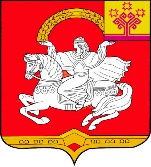 Чувашская  РеспубликаЯльчикский районСобрание депутатовЯльчикского районаРЕШЕНИЕ      12 ноября 2020г. № 4/2-ссело Яльчики